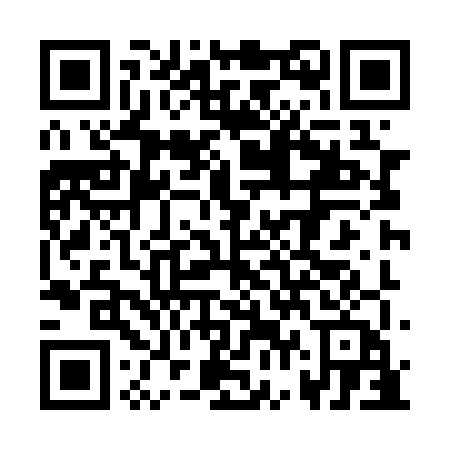 Prayer times for Blue Water Beach, Ontario, CanadaWed 1 May 2024 - Fri 31 May 2024High Latitude Method: Angle Based RulePrayer Calculation Method: Islamic Society of North AmericaAsar Calculation Method: HanafiPrayer times provided by https://www.salahtimes.comDateDayFajrSunriseDhuhrAsrMaghribIsha1Wed4:476:181:246:238:3010:022Thu4:456:171:246:248:3110:033Fri4:436:161:246:248:3310:054Sat4:416:141:246:258:3410:075Sun4:406:131:246:268:3510:086Mon4:386:121:236:268:3610:107Tue4:366:101:236:278:3710:128Wed4:346:091:236:288:3810:139Thu4:336:081:236:288:3910:1510Fri4:316:071:236:298:4110:1711Sat4:296:051:236:308:4210:1812Sun4:286:041:236:308:4310:2013Mon4:266:031:236:318:4410:2114Tue4:246:021:236:328:4510:2315Wed4:236:011:236:328:4610:2516Thu4:216:001:236:338:4710:2617Fri4:205:591:236:348:4810:2818Sat4:185:581:236:348:4910:2919Sun4:175:571:236:358:5010:3120Mon4:155:561:236:358:5110:3221Tue4:145:551:246:368:5210:3422Wed4:135:541:246:378:5310:3523Thu4:115:541:246:378:5410:3724Fri4:105:531:246:388:5510:3825Sat4:095:521:246:388:5610:4026Sun4:085:511:246:398:5710:4127Mon4:065:511:246:398:5810:4328Tue4:055:501:246:408:5910:4429Wed4:045:491:246:409:0010:4530Thu4:035:491:256:419:0110:4731Fri4:025:481:256:429:0110:48